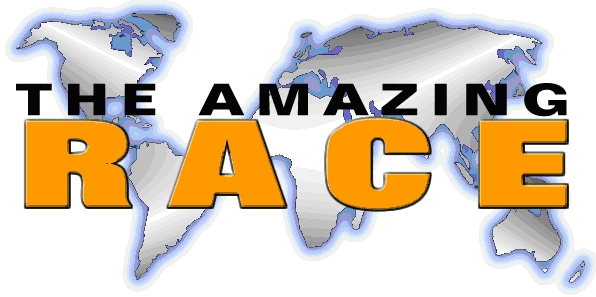 Dear Families,Summer is here, and it is the perfect time for an Amazing Race! This summer, we are inviting students to participate in the Amazing Race Summer Reading Challenge!Students should read each and every day over the summer break to ensure that they continue to grow.  Our fun reading challenge will help your child stay sharp over the summer and return to school in August ready to learn!Each student should complete the attached Amazing Race Reading Log to track their books read.  Students who return the completed reading log by August 10th will be able to participate in the Hernando Hills Amazing Race!  We are asking students to read a minimum of 20 picture books OR a minimum of 4 chapter books. If you would like to read both, then we will allow 5 picture books = 1 chapter book.  If you lose your card over the summer, go to the school website (www.desotocountyschools.org/hhe) to print another card. The link is located on the home page.I can’t wait to celebrate with you at our Hernando Hills Elementary School’s Amazing Race!!! You don’t want to miss it!  It’s going to be AMAZING!!!